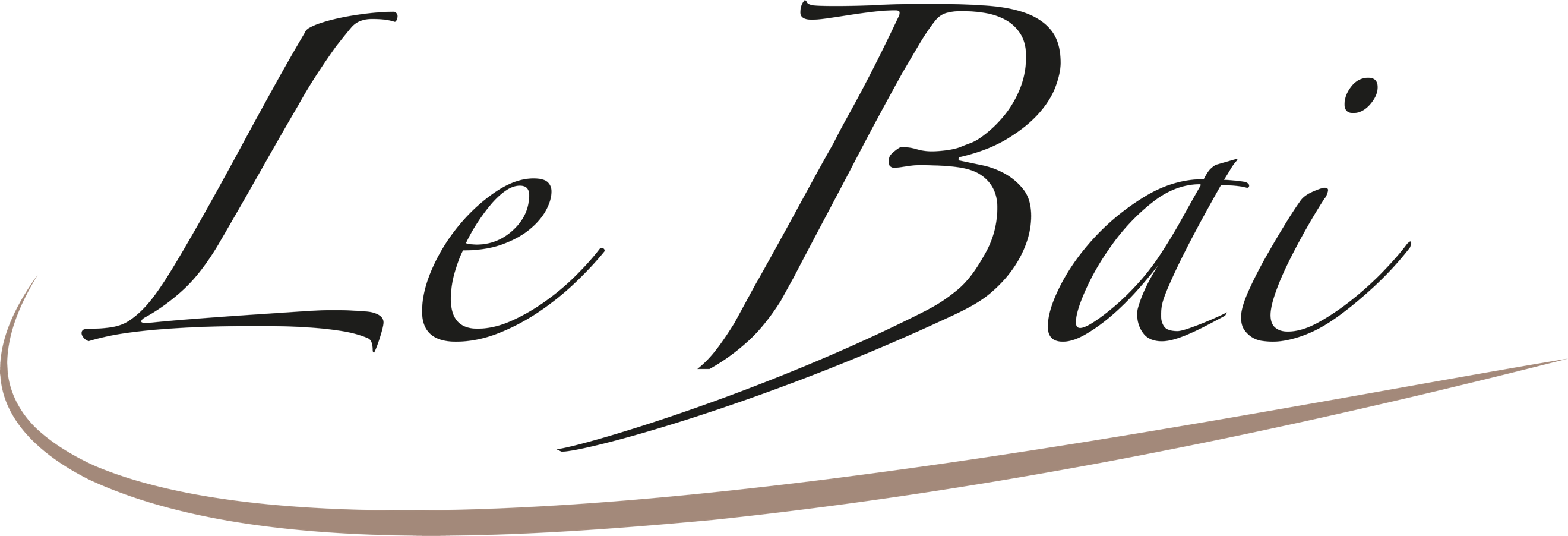 RetourformulierRuilenAantalProduct/artikelRedenAantalProduct/artikelNieuw artikelRetouradres:Le BaiDe Overmaat 33e6831 AE ArnhemNederlandLet op!Retourkosten zijn voor eigen rekening
Retourneren kan binnen 14 dagenBewaar het verzendbewijs totdat wij de omruiling/retour hebben verwerktBestelnummer:Uw naam:Emailadres:Telefoonnummer: